Podpisanie umowy z NFZ w Olsztynie o powierzenie grantu nr COVID.19.02.14.22Powiat Nowomiejski, będący organem prowadzącym dla Domu Pomocy Społecznej w Grodzicznie dnia 15 czerwca 2021r. podpisał umowę z NFZ w Olsztynie o powierzenie grantu nr COVID.19.02.14.22 w  ramach Programu Operacyjnego Wiedza Edukacja Rozwój 2014-2020 współfinansowanego ze środków Europejskiego Funduszu Społecznego. DPS otrzymał kwotę 18 203,10 zł na realizację projektu : "Zapewnienie bezpieczeństwa i  opieki pacjentom oraz bezpieczeństwa personelowi zakładów opiekuńczo-leczniczych, domów pomocy społecznej, zakładów pielęgnacyjno-opiekuńczych i hospicjów na czas COVID-19".Środki przeznaczone na wynagrodzenia pielęgniarek.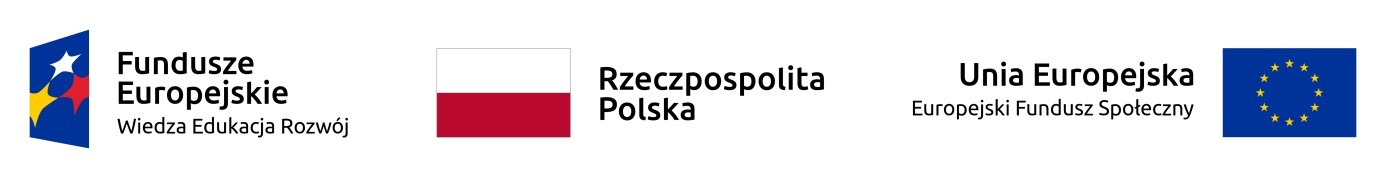 